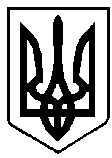 ВИКОНАВЧИЙ КОМІТЕТ вараської МІСЬКОЇ РАДИМайдан Незалежності .Вараш, Рівненська обл.,34403,  тел. /факс (03636) 2-45-19e-mail: rada@varash-rada.gov.ua  Код ЄДРПОУ 03315879П Р О Т О К О Л   №27-ПТВ-22засідання  виконавчого  комітету 							      Від  13 грудня 2022 року							Засідання розпочалося о 16.00 год.							Засідання закінчилося  о 16.45 год.	 					                Зал засідань (3 поверх)Присутні  на  засіданні члени виконкому:Мензул О.П. – міський голова, вів засіданняБойко С.В.Воскобойник І.С.Гаврилюк О.В.Денега С.В.Денисюк С.М.Ємельянов Я.В.Овсянік Л.М.Онопрійчук О.В.Ординат О.Я.Павлишин П.Я.Патейчук А.В.Руднік О.О.Стецюк Д.В.Федорук О.С.Хондока Р.В.Ярошик О.В.Відсутні: Бортнік А.А.Дерев’янчук Г.М. Взяли участь у засіданні:Базелюк О.П.		- начальник управління документообігу та 	організаційної роботи виконавчого комітетуОсадчук С.В. 	- директор департаменту соціального захисту та гідності виконавчого комітетуПетрович Н.Г.	- директор департаменту культури, туризму, молоді та спорту виконавчого комітетуТацюк В.В.	- начальник фінансового управління виконавчого комітетуШевчук В.В.	- заступник начальника управління освіти виконавчого комітетуЮщук Д.А.	- директор департаменту житлово-комунального господарства, майна та будівництва виконавчого комітетуПрисутні на засіданні:Бірюкова Д.О.	- головний спеціаліст відділу інформаційної політики та комунікацій виконавчого комітетуВойтович Н.С.		- директор КП «Управляюча компанія 	«Житлокомунсервіс» ВМРЛатишенко Т.І.		- директор КНП «Вараська багатопрофільна 	лікарня» ВМРМихайловська  В.І.	- начальник відділу охорони здоров’я департаменту 					соціального захисту та гідності виконавчого комітетуСаушкін Р.Ю.		- директор КП «Вараштепловодоканал» ВМРСтрижеус Н.Ю.		- директор КП «Благоустрій» ВМРПОРЯДОК ДЕННИЙ:1. Про схвалення проєкту рішення Вараської міської ради «Про бюджет Вараської міської територіальної громади на 2023 рік» (№474-ПРВ-22-7320 від 12.12.2022).2. Про виділення коштів з резервного фонду бюджету Вараської міської територіальної громади (№473-ПРВ-22-7150 від 12.12.2022).3. Про виділення коштів з резервного фонду бюджету Вараської міської територіальної громади  (№478-ПРВ-22-4350 від 13.12.2022).Голосували за основу: за – 16; проти – 0; утримались – 0.Мензул О.П., міський голова, за пропозицією керівників структурних підрозділів виконавчого комітету, запропонував внести до порядку денного додатково  питання:1. Про виділення коштів з резервного фонду бюджету Вараської міської територіальної громади (№479-ПРВ-22-5100 від 13.12.2022).Голосували за пропозицію: за – 16; проти – 0; утримались – 0.		2. Про виділення коштів з резервного фонду бюджету Вараської міської територіальної громади (№480-ПРВ-22-5200 від 13.12.2022).Голосували за пропозицію: за – 16; проти – 0; утримались – 0.		ВИРІШИЛИ: включити дані питання до порядку денного.Голосували за порядок денний в цілому: за–16; проти–0; утримались–0.СЛУХАЛИ: 1. Про схвалення проєкту рішення Вараської міської ради «Про бюджет Вараської міської територіальної громади на 2023 рік»Доповідала: В. Тацюк, начальник фінансового управління виконавчого комітетуВИСТУПИЛИ: О.Мензул, О.Ординат, які обговорили питання наповнюваності бюджету Вараської МТГ, зокрема, і за рахунок ПДФО.Голосували: за – 16; проти – 0; утримались – 0.ВИРІШИЛИ: рішення №464-РВ-22 додається.	На засіданні з’явилась член виконавчого комітету Онопрійчук О.В.СЛУХАЛИ: 2. Про виділення коштів з резервного фонду бюджету Вараської міської територіальної громади (№473-ПРВ-22-7150)Доповідала: С. Осадчук, директор департаменту соціального захисту та гідності виконавчого комітетуГолосували: за – 17; проти – 0; утримались – 0.ВИРІШИЛИ: рішення №465-РВ-22 додається.СЛУХАЛИ: 3. Про виділення коштів з резервного фонду бюджету Вараської міської територіальної громади  (№478-ПРВ-22-4350)Доповідав: Д. Ющук, директор департаменту житлово-комунального господарства, майна та будівництва виконавчого комітетуГолосували за основу : за – 17; проти – 0; утримались – 0.ВИСТУПИЛИ: О.Мензул, Н.Стрижеус, Р.Саушкін, В.Тацюк, П.Павлишин, які обговорили додаткові потреби КП «Благоустрій» та КП «ВТВК».	Д.Ющук, запропонував, враховуючи пропозиції КП «Благоустрій» та КП «ВТВК», внести зміни в рішення, а саме:- доповнити пункт 1 рішення підпунктами такого змісту:	«1.3 придбання модулей для встановлення на пасажирські автобуси в сумі – 41 625,00 грн. по КПКВК МБ 1218775 «Інші заходи за рахунок коштів резервного фонду місцевого бюджету» КЕКВ 2610 «Субсидії та поточні трансферти підприємствам (установам, організаціям)»;	1.4 придбання дизельного палива в сумі – 99 000,00 грн. по КПКВК МБ 1218775 «Інші заходи за рахунок коштів резервного фонду місцевого бюджету» КЕКВ 2610 «Субсидії та поточні трансферти підприємствам (установам, організаціям)»;	1.5 придбання перетворювачів частотних – 81 396,74 гривень по КПКВК МБ 1218775 «Інші заходи за рахунок коштів резервного фонду місцевого бюджету» КЕКВ 3210 «Капітальні трансферти підприємствам (установам, організаціям)».»;	-  в пунктах 1, 2, 3 рішення суму «930 172,50 гривень» замінити на «1 152 194,24 гривень».Голосували за пропозиції: за – 17; проти – 0; утримались – 0.Голосували за рішення в цілому: за – 17; проти – 0; утримались – 0.ВИРІШИЛИ: рішення №466-РВ-22 додається.СЛУХАЛИ: 4. Про виділення коштів з резервного фонду бюджету Вараської міської територіальної громади (№479-ПРВ-22-5100)Доповідала: Н.Петрович, директор департаменту культури, туризму, молоді та спорту виконавчого комітетуВИСТУПИЛИ: О.Мензул, П.Павлишин, які обговорили питання використання придбаних предметів та обладнання, та доручили департаменту культури, туризму, молоді та спорту виконавчого комітету (Н.Петрович) розподілити, придбані за кошти з резервного фонду бюджету Вараської МТГ, ноутбуки за підпорядкованими закладами в селах: Стара Рафалівка, Більська Воля, Собіщиці.Голосували: за – 17; проти – 0; утримались – 0.ВИРІШИЛИ: рішення №467-РВ-22 додається.СЛУХАЛИ: 5. Про виділення коштів з резервного фонду бюджету Вараської міської територіальної громади (№480-ПРВ-22-5200Доповідав: В. Шевчук, заступник начальника управління освіти виконавчого комітетуГолосували: за – 17; проти – 0; утримались – 0.ВИРІШИЛИ: рішення №468-РВ-22 додається.Міський голова						Олександр МЕНЗУЛ